Primary 7 Homework Overview 18/09/23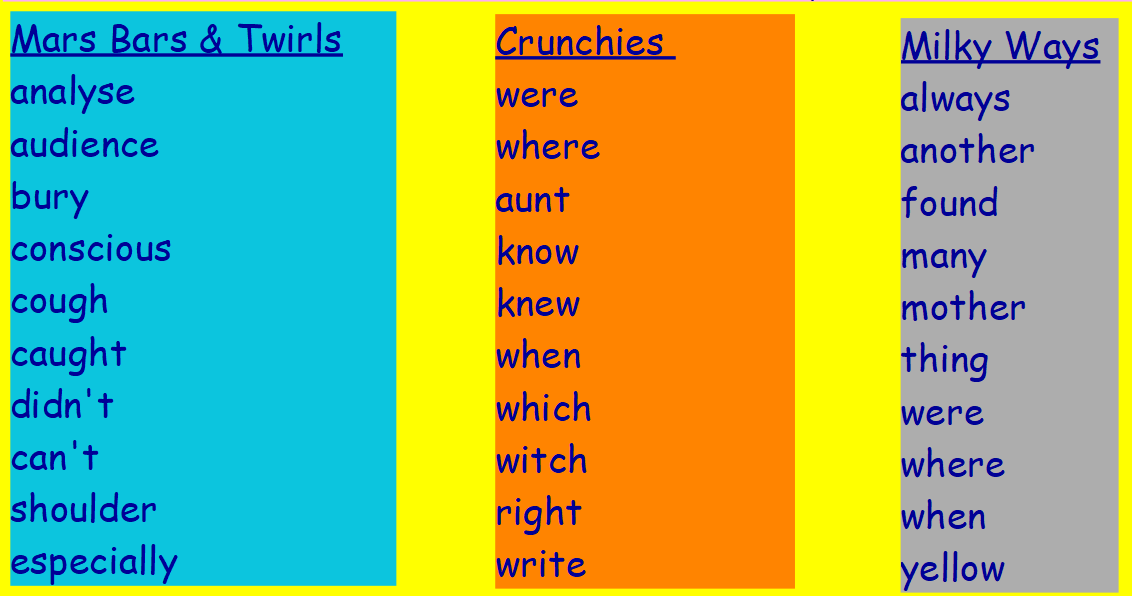 SpellingReadingNumeracy and MathematicsSpelling Homework JotterThis week we are learning a new set of common wordsCopy each word 3 times in your spelling jotter, using your spelling strategies to help remember each word.  Spelling Task:Record the activity below in your spelling jotter.We are working on diacritical marking in class. A single sound is shown by a dot, a joined phoneme by a line and a split phoneme by a rainbow.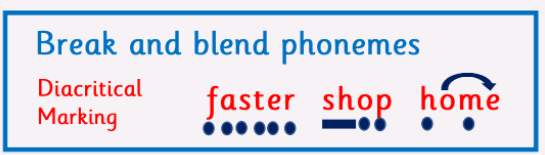 Choose 5 of your spelling words to diacritically mark.Reading HomeworkBug ClubPlease read to the end of your Bug Club book.- In class we have been developing our skills in using the four operations.Please follow the QR code to play a mental maths game.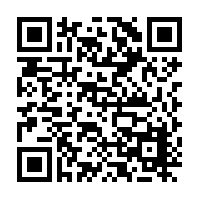 Practise all 4 operations and challenge yourself when choosing which times tables to work on.